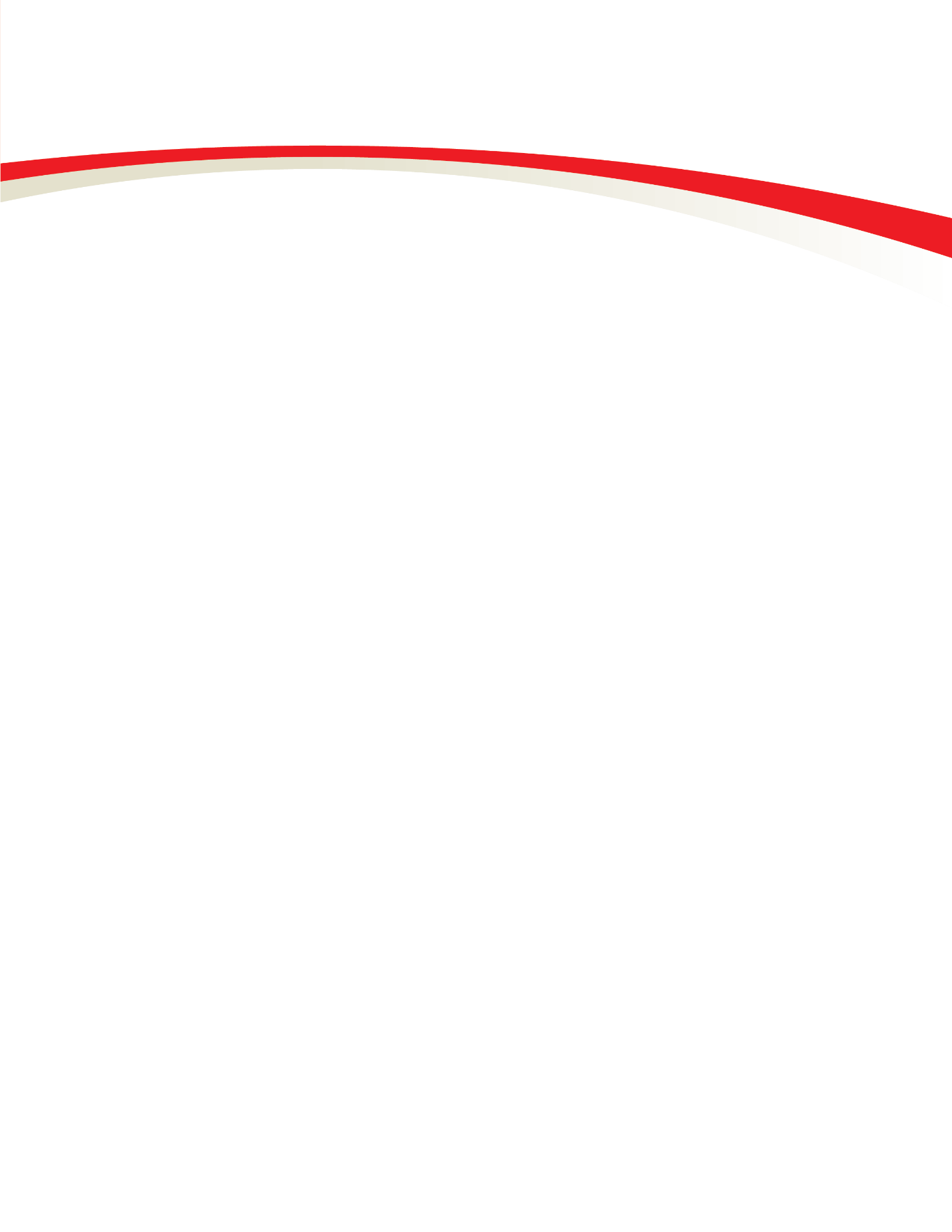 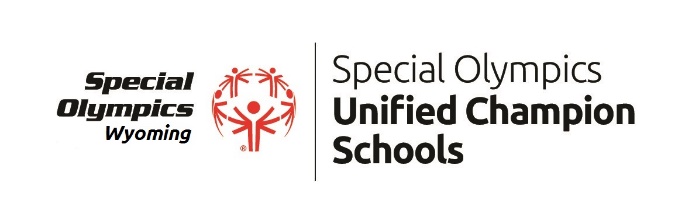 Complete the following form to submit a Unified pair, or individual, to participate in the Virtual Summit.  Please submit names by, Monday May 18th to Amanda Ward at youth@specialolympicswy.org.    Name:School:Age:Email Address:Phone Number: Name: School:Age:Email Address:Phone Number: 